PREDSEDA NÁRODNEJ RADY SLOVENSKEJ REPUBLIKYČíslo: CRD-1434/2022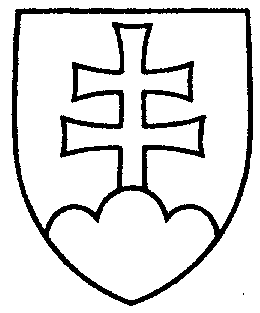 1111ROZHODNUTIEPREDSEDU NÁRODNEJ RADY SLOVENSKEJ REPUBLIKYz 8. júna 2022o vyhlásení volieb do orgánov samosprávy obcí a o vyhlásení volieb do orgánov samosprávnych krajov	Podľa čl. 89 ods. 2 písm. d) Ústavy Slovenskej republiky a § 20, § 149 ods. 1 a 2
a § 181 ods. 1 a 2 zákona č. 180/2014 Z. z. o podmienkach výkonu volebného práva a o zmene a doplnení niektorých zákonov v znení neskorších predpisovv y h l a s u j e mvoľby do orgánov samosprávy obcí a voľby do orgánov samosprávnych krajov au r č u j e m1.	rovnaký deň ich konania podľa § 195a ods. 1 prvej vety zákona č. 180/2014 Z. z. o podmienkach výkonu volebného práva a o zmene a doplnení niektorých zákonov v znení neskorších predpisov na sobotu 29. októbra 2022,2.	lehotu na určenie volebných obvodov pre voľby poslancov obecných zastupiteľstiev, počtu poslancov obecných zastupiteľstiev v nich do 20. júla 2022,3. lehotu na určenie volebných obvodov pre voľby poslancov zastupiteľstiev samosprávnych krajov, počtu poslancov zastupiteľstiev v nich a na určenie sídiel obvodných volebných komisií do 20. júla 2022,4.	lehotu na utvorenie volebných okrskov a  na určenie volebných miestností
podľa § 195a ods. 4 písm. a) zákona č. 180/2014 Z. z. o podmienkach výkonu volebného práva a o zmene a doplnení niektorých zákonov v znení neskorších predpisov 
do 10. augusta 2022,5.	lehotu na utvorenie miestnych volebných komisií a volebných komisií samosprávnych krajov do 30. augusta 2022 a lehotu na ich prvé zasadanie do 7. septembra 
2022,6.	lehotu na utvorenie okresných volebných komisií, obvodných volebných komisií, okrskových volebných komisií podľa § 195b zákona č. 180/2014 Z. z. o podmienkach výkonu volebného práva a o zmene a doplnení niektorých zákonov v znení neskorších predpisov do 22. septembra  2022 a lehotu na ich prvé zasadanie do 5. októbra 2022.Boris   K o l l á r   v. r.